
For Immediate Release
Media Contacts:
Andy Newhall
AmericanTrucks.com
(610) 251.1672
andy.newhall@Turn5.comWin a $5000 Shopping Spree from Mammoth 4x4AmericanTrucks’ Newest Giveaway | Enter Daily Until 8/20/2020Landing Page: https://www.dropbox.com/sh/sxvf8d1gizvhmm5/AABrJLMSbLelT3jC3Mgnsw6Ta?dl=0PAOLI, Pa. (June 26, 2020) – AmericanTrucks (AT) teams up with Mammoth 4x4 for their latest giveaway. Grand prize winner will receive an in-store credit worth $5000. Entries are limited to one entry per person, per day, during the promotion period ending at 11:59 p.m. EST on August 20, 2020. No purchase is necessary to enter. Winner will receive a $5K in-store credit which can include, but is not limited to, products offered by Mammoth 4x4. AT’s popular categories include truck rims, truck seat covers and bed covers. Giveaway is open to legal residents of the United States, District of Columbia, and Canada who are 18 years of age or older at the time of entry.  Winner will be notified following a random drawing on or about August 27th, 2020. Participants are encouraged to enter daily until August 20th, 2020 via their vehicle’s respective entry page below:F-150: https://www.americantrucks.com/mammoth-f150-parts.html                                                                            Silverado:  https://www.americantrucks.com/mammoth-silverado-parts.html                                                                      GMC Sierra: https://www.americantrucks.com/mammoth-sierra-parts.html                                                                          RAM 1500: https://www.americantrucks.com/mammoth-ram-parts.html                                                                              F250: https://www.americantrucks.com/f250-monthly-sweepstakes.html________________________________________________________________________________________________________About AmericanTrucksAmericanTrucks is regarded as one of the best, most reliable online aftermarket retailers providing parts and accessories for F150, F250, Ranger, Silverado, Sierra, and RAM. Catering to the needs and demands of late-model truck owners and enthusiasts, AmericanTrucks provides the best parts with support from genuine truck experts. Located just outside of Philadelphia, AmericanTrucks is dedicated to offering the truck community with the highest quality of parts and customer service. Please visit https://www.americantrucks.com for more information. #  #  #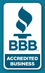 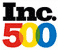 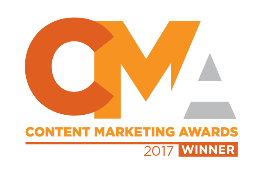 